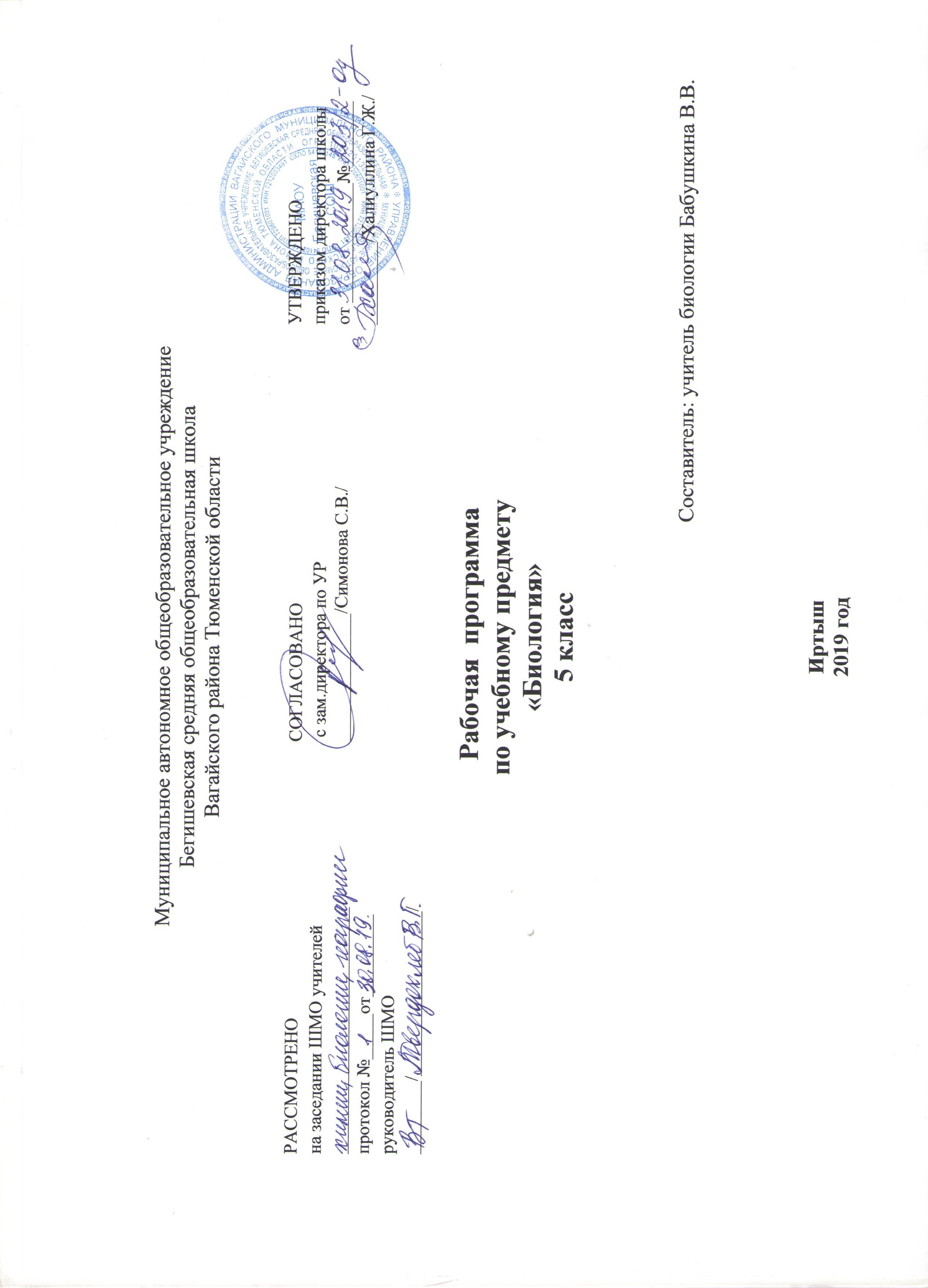 Планируемые результаты освоения учебного предметаЛичностные результаты:1) знание основных принципов и правил отношения к живой природе, основ здорового образа жизни и здоровьесберегающих технологий;2) реализация установок здорового образа жизни;3) сформированность познавательных интересов и мотивов, направленных на изучение живой природы, интеллектуальных умений (доказывать, строить рассуждения, анализировать, сравнивать, делать выводы и др.); эстетического отношения к живым объектам.Метапредметные результаты 1) овладение составляющими исследовательской и проектной деятельности, включая умения видеть проблему, ставить вопросы, выдвигать гипотезы, давать определения понятиям, классифицировать, наблюдать, проводить эксперименты, делать выводы и заключения, структурировать материал, объяснять, доказывать, защищать свои идеи;2) умения работать с разными источниками биологической информации: находить биологическую информацию в различных источниках (тексте учебника, научно-популярной литературе, биологических словарях и справочниках), анализировать и оценивать информацию, преобразовывать информацию из одной формы в другую;3) способность выбирать целевые и смысловые установки в своих действиях и поступках по отношению к живой природе, здоровью своему и окружающих;4) умения адекватно использовать речевые средства для дискуссии и аргументации своей позиции, сравнивать разные точки зрения,аргументировать свою точку зрения, отстаивать свою позицию.Предметные результатыВ результате изучения курса биологии в основной школе: Выпускник научится пользоваться научными методами для распознания биологических проблем; давать научное объяснение биологическим фактам, процессам, явлениям, закономерностям, их роли в жизни организмов и человека; проводить наблюдения за живыми объектами, собственным организмом; описывать биологические объекты, процессы и явления; ставить несложные биологические эксперименты и интерпретировать их результаты.Выпускник овладеет системой биологических знаний – понятиями, закономерностями, законами, теориями, имеющими важное общеобразовательное и познавательное значение; сведениями по истории становления биологии как науки.Выпускник освоит общие приемы: оказания первой помощи; рациональной организации труда и отдыха; выращивания и размножения культурных растений и домашних животных, ухода за ними; проведения наблюдений за состоянием собственного организма; правила работы в кабинете биологии, с биологическими приборами и инструментами.Выпускник приобретет навыки использования научно-популярной литературы по биологии, справочных материалов (на бумажных и электронных носителях), ресурсов Интернета при выполнении учебных задач.Выпускник получит возможность научиться:осознанно использовать знания основных правил поведения в природе и основ здорового образа жизни в быту;выбирать целевые и смысловые установки в своих действиях и поступках по отношению к живой природе, здоровью своему и окружающих; ориентироваться в системе познавательных ценностей – воспринимать информацию биологического содержания в научно-популярной литературе, средствах массовой информации и Интернет-ресурсах, критически оценивать полученную информацию, анализируя ее содержание и данные об источнике информации;создавать собственные письменные и устные сообщения о биологических явлениях и процессах на основе нескольких источников информации, сопровождать выступление презентацией, учитывая особенности аудитории сверстников.Живые организмыВыпускник 5 класса научится:выделять существенные признаки биологических объектов (клеток и организмов растений, животных, грибов, бактерий) и процессов, характерных для живых организмов;аргументировать, приводить доказательства родства различных таксонов растений, животных, грибов и бактерий;аргументировать, приводить доказательства различий растений, животных, грибов и бактерий;осуществлять классификацию биологических объектов (растений, животных, бактерий, грибов) на основе определения их принадлежности к определенной систематической группе;раскрывать роль биологии в практической деятельности людей; роль различных организмов в жизни человека;объяснять общность происхождения и эволюции систематических групп растений и животных на примерах сопоставления биологических объектов;выявлять примеры и раскрывать сущность приспособленности организмов к среде обитания;различать по внешнему виду, схемам и описаниям реальные биологические объекты или их изображения, выявлять отличительные признаки биологических объектов;сравнивать биологические объекты (растения, животные, бактерии, грибы), процессы жизнедеятельности; делать выводы и умозаключения на основе сравнения;устанавливать взаимосвязи между особенностями строения и функциями клеток и тканей, органов и систем органов;использовать методы биологической науки: наблюдать и описывать биологические объекты и процессы; ставить биологические эксперименты и объяснять их результаты;знать и аргументировать основные правила поведения в природе;анализировать и оценивать последствия деятельности человека в природе;описывать и использовать приемы выращивания и размножения культурных растений и домашних животных, ухода за ними;знать и соблюдать правила работы в кабинете биологии.Выпускник 5 класса получит возможность научиться:находить информацию о растениях, животных грибах и бактериях в научно-популярной литературе, биологических словарях, справочниках, Интернет ресурсе, анализировать и оценивать ее, переводить из одной формы в другую;основам исследовательской и проектной деятельности по изучению организмов различных царств живой природы, включая умения формулировать задачи, представлять работу на защиту и защищать ее.использовать приемы оказания первой помощи при отравлении ядовитыми грибами, ядовитыми растениями, укусах животных; работы с определителями растений; размножения и выращивания культурных растений, уходом за домашними животными;ориентироваться в системе моральных норм и ценностей по отношению к объектам живой природы (признание высокой ценности жизни во всех ее проявлениях, экологическое сознание, эмоционально-ценностное отношение к объектам живой природы);осознанно использовать знания основных правил поведения в природе; выбирать целевые и смысловые установки в своих действиях и поступках по отношению к живой природе; создавать собственные письменные и устные сообщения о растениях, животных, бактерия и грибах на основе нескольких источников информации, сопровождать выступление презентацией, учитывая особенности аудитории сверстников;работать в группе сверстников при решении познавательных задач связанных с изучением особенностей строения и жизнедеятельности растений, животных, грибов и бактерий, планировать совместную деятельность, учитывать мнение окружающих и адекватно оценивать собственный вклад в деятельность группы.Содержание учебного предмета по биологии в 5 классеВведение (6 ч)Биология — наука о живой природе. Методы исследования в биологии. Разнообразие живой природы. Царства живых организмов. Отличительные признаки живого. Среды обитания организмов. Экологические факторы и их влияние на живые организмы.Раздел 1. Клеточное строение организмов (6 ч)Устройство увеличительных приборов. Строение клетки. Химический состав клетки. Жизнедеятельность клетки, ее деление и рост. Ткани.Раздел 2. Царство Бактерии. (3 ч)Строение и жизнедеятельность бактерий. Роль бактерий в природе и жизни человекаРаздел 3.Царство Грибы (5 ч)Общая характеристика грибов. Шляпочные грибы. Плесневые грибы и дрожжи. Грибы-паразиты. Лишайники.Раздел 3. Царство Растения (13 ч)Разнообразие, распространение, значение растений. Водоросли. Мхи. Плауны. Хвощи. Папоротники. Голосеменные. Покрытосеменные, илиЦветковые. Происхождение растений. Основные этапы развития растительного мира.Повторение (1ч)Тематическое планирование уроков биологии в 5 классе№ п/пНаименование раздела, количество часовТема урокакол-во часов№ п/пНаименование раздела, количество часовТема урокакол-во часов1Тема 1.  Введение(6 часов)Биология - наука о живой природе12Тема 1.  Введение(6 часов)Методы исследования в биологии.ПР. «Проведение фенологических наблюдений за изменениями, происходящими в жизни растений осенью»13Тема 1.  Введение(6 часов)Разнообразие живой природы. Царства живых организмов. Отличительные признаки живого от неживого14Тема 1.  Введение(6 часов)Среды обитания живых организмов. 15Тема 1.  Введение(6 часов)Экологические факторы и их влияние на живые организмы16Тема 1.  Введение(6 часов)Контрольная работа №1 по теме «Введение» 17Тема 2.  Клеточное строение организмов(6 часов)Устройство увеличительных приборов. Л.р.№1 «Знакомства с увеличительными приборами.» 18Тема 2.  Клеточное строение организмов(6 часов)Строение клетки. Л.р.№2 «Приготовление препарата кожицы чешуи лука, рассматривание его под микроскопом»19Тема 2.  Клеточное строение организмов(6 часов)Химический состав клетки110Тема 2.  Клеточное строение организмов(6 часов)Жизнедеятельность клетки, её деление и рост Л.р.№3 «Приготовление препарата и рассматривание под микроскопом движения цитоплазмы в клетках листа элодеи»111Тема 2.  Клеточное строение организмов(6 часов)Ткани. Л.р.№4 «Рассматривание под микроскопом готовых микропрепаратов различных растительных тканей».112Тема 2.  Клеточное строение организмов(6 часов)Контрольная работа №2 по теме «Клеточное строение организмов»113Тема 3.  Царство бактерии(3 часа)Строение и жизнедеятельность бактерий114Тема 3.  Царство бактерии(3 часа)Роль бактерий в природе и жизни человека115Тема 3.  Царство бактерии(3 часа)Контрольная работа №3 по теме «Бактерии»116Тема 3.  Царство грибы(5 часов)Общая характеристика грибов. Л.р.№5 «Строение плодовых тел шляпочных грибов.117Тема 3.  Царство грибы(5 часов)Шляпочные грибы.118Тема 3.  Царство грибы(5 часов)Плесневые грибы и дрожжи Л.р.№6 «Изучение особенностей строения плесневого гриба мукора и  дрожжей».119Тема 3.  Царство грибы(5 часов)Грибы-паразиты120Тема 3.  Царство грибы(5 часов)Контрольная работа №4 по теме «Грибы»121Тема 4.  Царство растения(13 часов)Разнообразие, распространение, значение растений122Тема 4.  Царство растения(13 часов)Водоросли.  Л.р.№7 «Изучение особенностей строения зеленых водорослей.»123Тема 4.  Царство растения(13 часов)Лишайники124Тема 4.  Царство растения(13 часов)Мхи Л.р.№8 «Изучение особенностей строение мха (на местных видах)»125Тема 4.  Царство растения(13 часов)Папоротники, хвощи, плауныЛ.р.№9 «Изучение особенностей  строения спороносящего хвоща и спороносящего папоротника»126Тема 4.  Царство растения(13 часов)Многообразие споровых растений, их значение в природе и жизни человека127Тема 4.  Царство растения(13 часов)Голосеменные растения 128Тема 4.  Царство растения(13 часов)Многообразие голосеменных. Л.р.№10 «Изучение особенностей строения хвои и шишек хвойных растений»  (на примере местных видов)129Тема 4.  Царство растения(13 часов)Покрытосеменные растения130Тема 4.  Царство растения(13 часов)Многообразие покрытосеменных. 131-32Происхождение растений. Основные этапы развития растительного мира233Контрольная работа №5 по теме «Царство растений»134Обобщение знаний за курс 5 класса1